PENGUMUMAN NOMOR: 56/UN23.9/PK..01.00/2022PERKULIAHAN SEMESTER GENAP TA 2021/2022Diumumkan bahwa perkuliahan Semester Genap TA 2021/2022 diselenggarakan dengan model :KULIAH BLENDED LEARNING untuk Angkatan 2020 & 2021 dan mahasiswa mengulang pada mata kuliah Semester II dan IVRuangan perkuliahan luring sesuai dengan jadwalPelaksanaan kuliah luring dan daring bergantian dengan pembagian kelompok:Kegiatan perkuliahan sesuai Prokes Covid-19Presensi kuliah menggunakan ELDIRU dan cetak manualWaktu kuliah per SKS 30 menit.Mata kuliah dengan bobot 2 SKS : 60 menitMata kuliah dengan bobot 3 SKS : 90 menitKuliah blended dapat menggunakan aplikasi gmeet dan zoom.Penggunaan aplikasi gmeet akan diintegrasikan dengan akun eldiru dari masing-masing mata kuliah.Penggunaan aplikasi zoom  dilakukan dengan breakout roomKode partisipan mahasiswa : Sesi – Ruang – Mata Kuliah – NIMContoh : I – 5 – Kewarganegaraan – E1A021200Kode partisipan dosen : Sesi – Ruang – Mata Kuliah – DosenContoh : I – 5 – Kewarganegaraan – E1A021200 - Drs. Muhammad Taufiq, M.H.Pembagian sesi kuliah blended learningKULIAH BLENDED LEARNING  untuk mata kuliah praktikum sesuai dengan jadwalKULIAH DARING  untuk angkatan 2019, 2018, Pelaksanaan perkuliahan pada mata kuliah yang ditawarkan di semester VI dan VIII  diselenggarakan secara daring.Informasi data / kode kelas daring Program Sarjana Hukum Semester Genap TA 2021/2022  secara real-time  dapat dilihat pada link : https://bit.ly/datakelasdaringFHgenap2022JADWAL KULIAH Semester Genap TA 2021/2022Informasi jadwal kuliah dapat dilihat pada link : https://bit.ly/jadwalkuliahFHPurwokerto, 10 Februari 2022Wakil Dekan Bidang AkademikTtdDr. Tedi Sudrajat, S.H., M.H.NIP 198004032006041003LINK ZOOM PERKULIAHAN BLENDED BULAN FEBRUARI 2022Purwokerto, 10 Februari 2022Wakil Dekan Bidang AkademikTtdDr. Tedi Sudrajat, S.H., M.H.NIP 198004032006041003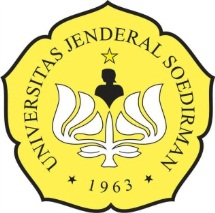 KEMENTERIAN PENDIDIKAN DAN KEBUDAYAANUNIVERSITAS JENDERAL SOEDIRMANFAKULTAS HUKUMAlamat : Jalan Prof. Dr. HR Boenjamin 708 Grendeng-Purwokerto 53122Telepon (0281) 638339 Faks. (0281) 627203Laman : www.fh.unsoed.ac.id, email : fh@unsoed.ac.idSEMESTER KELAS PESERTA KELOMPOK 1PESERTA KELOMPOK 2Semester 2ANIM E1A021001-E1A021059NIM E1A021061-E1A021119 + Mhs mengulangBNIM E1A021002-E1A021060NIM E1A021062-E1A021120 + Mhs mengulangCNIM E1A021121-E1A021150NIM E1A021151-E1A021180  + Mhs mengulangDNIM E1A021181-E1A021215NIM E1A021216-E1A021245  + Mhs mengulangINIM E1B021001-E1B021025NIM E1B021026-E1B021041  + Mhs mengulangEMhs mengulangSemester 4ANIM E1A020001-E1A020079NIM E1A020081-E1A020159 + Mhs mengulangBNIM E1A020002-E1A020080NIM E1A020082-E1A020160 + Mhs mengulangCNIM E1A020161-E1A020195NIM E1A020196-E1A020225  + Mhs mengulangDNIM E1A020226-E1A020260NIM E1A020261-E1A020285  + Mhs mengulangINIM E1B020001-E1B020025NIM E1B020026-E1B020046  + Mhs mengulangEMhs mengulangSesi I: 07.30 – 09.00Sesi II: 09.45 – 11.15Break ishomaSesi III: 13.00 – 14.30Sesi IV: 16.00 – 17.00NOHARI/TANGGALZOOM1Senin14 Februari 2022Topic: KULIAH 14 FEBRUARI 2022Time: Feb 14, 2022 07:00 AM JakartaJoin Zoom Meetinghttps://us06web.zoom.us/j/6702092175?pwd=TTZ3UW84SDc5VzIzQ3k2T0dSZHpHQT09Meeting ID: 670 209 2175Passcode: KULIAH2Selasa15 Februari 2022Topic: KULIAH 15 FEBRUARI 2022Time: Feb 15, 2022 07:00 AM JakartaJoin Zoom Meetinghttps://us06web.zoom.us/j/6702092175?pwd=TTZ3UW84SDc5VzIzQ3k2T0dSZHpHQT09Meeting ID: 670 209 2175Passcode: KULIAH3Rabu16 Februari 2022Topic: KULIAH 16 FEBRUARI 2022Time: Feb 16, 2022 07:00 AM JakartaJoin Zoom Meetinghttps://us06web.zoom.us/j/6702092175?pwd=TTZ3UW84SDc5VzIzQ3k2T0dSZHpHQT09Meeting ID: 670 209 2175Passcode: KULIAH4Kamis17 Februari 2022Topic: KULIAH 17 FEBRUARI 2022Time: Feb 17, 2022 07:00 AM JakartaJoin Zoom Meetinghttps://us06web.zoom.us/j/6702092175?pwd=TTZ3UW84SDc5VzIzQ3k2T0dSZHpHQT09Meeting ID: 670 209 2175Passcode: KULIAH5Jumat18 Februari 2022Topic: KULIAH 18 FEBRUARI 2022Time: Feb 18, 2022 07:00 AM JakartaJoin Zoom Meetinghttps://us06web.zoom.us/j/6702092175?pwd=TTZ3UW84SDc5VzIzQ3k2T0dSZHpHQT09Meeting ID: 670 209 2175Passcode: KULIAH6Senin 21 Februari 2022Topic: KULIAH 21 FEBRUARI 2022Time: Feb 21, 2022 07:00 AM JakartaJoin Zoom Meetinghttps://us06web.zoom.us/j/6702092175?pwd=TTZ3UW84SDc5VzIzQ3k2T0dSZHpHQT09Meeting ID: 670 209 2175Passcode: KULIAH7Selasa 22 Februari 2022Topic: KULIAH 22 FEBRUARI 2022Time: Feb 22, 2022 07:00 AM JakartaJoin Zoom Meetinghttps://us06web.zoom.us/j/6702092175?pwd=TTZ3UW84SDc5VzIzQ3k2T0dSZHpHQT09Meeting ID: 670 209 2175Passcode: KULIAH8Rabu23 Februari 2022Topic: KULIAH 23 FEBRUARI 2022Time: Feb 23, 2022 07:00 AM JakartaJoin Zoom Meetinghttps://us06web.zoom.us/j/6702092175?pwd=TTZ3UW84SDc5VzIzQ3k2T0dSZHpHQT09Meeting ID: 670 209 2175Passcode: KULIAH9Kamis 24 Februari 2022Topic: KULIAH 24 FEBRUARI 2022Time: Feb 24, 2022 07:00 AM JakartaJoin Zoom Meetinghttps://us06web.zoom.us/j/6702092175?pwd=TTZ3UW84SDc5VzIzQ3k2T0dSZHpHQT09Meeting ID: 670 209 2175Passcode: KULIAH10Jumat 25 Februari 2022Topic: KULIAH 25 FEBRUARI 2022Time: Feb 25, 2022 07:00 AM JakartaJoin Zoom Meetinghttps://us06web.zoom.us/j/6702092175?pwd=TTZ3UW84SDc5VzIzQ3k2T0dSZHpHQT09Meeting ID: 670 209 2175Passcode: KULIAH11Senin 28 Februari 2022Topic: KULIAH 28 FEBRUARI 2022Time: Feb 28, 2022 07:00 AM JakartaJoin Zoom Meetinghttps://us06web.zoom.us/j/6702092175?pwd=TTZ3UW84SDc5VzIzQ3k2T0dSZHpHQT09Meeting ID: 670 209 2175Passcode: KULIAH